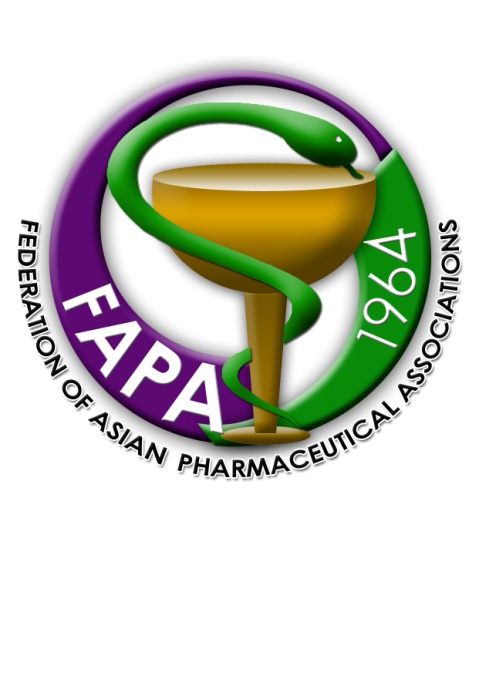 FAPA CongressBid ManualUpdated on January 2020 for FAPA Congresses 2022, 2024 and thereafterSummary of Latest Key Revisions Decisions from the 2nd Meeting of the 15th FAPA Bureau (2019-2022) held on October 18, 2019The 15th FAPA Bureau has approved the following key improvements in the bid manual that will apply to the bidding for FAPA 2022 onwards.SECTION 1  (Item 1.2) - Added criteria for qualified member associations who can bidFor 2022 onwards, the FAPA bureau decided to revise the qualifications for member associations to include the following criteria: Be a member of FAPA for at least 8 yearsExperienced in hosting international eventsActive involvement and participation in FAPA ActivitiesFAPA Congress RemittanceThe FAPA Bureau agreed to remove the provision requiring 100,000 USD minimum remittance in the bid manual but retain the traditionally collected 20 USD per pharmacist plus 20% of all registration income after deduction of the 20 USD. Improved Roles of the FAPA Section ChairpersonThe FAPA Bureau approved the formation of the international program advisory committee (IPAC) to support the scientific program committee of the local host association. They are also encouraged to promote the FAPA congress in the upcoming section activities. The FAPA President-Elect will serve as the chairperson of the committee with the seven (7) section chairpersons as members.Improved Documentation of FAPA CongressFAPA Bureau approved the documentation and submission of FAPA Congress Proceedings by the host association with the template to be provided by the FAPA secretariat.Revision History:TABLE OF CONTENTSSection 1 - IntroductionAbout the FAPA CongressThe FAPA Congress is the premier pharmacy congress in Asia, held every 2 years, bringing together pharmacists from over 24 countries where FAPA has member associations. This congress serves as a platform for the exchange of knowledge, experience and linkages among individual practitioners, leaders and organizations that are passionate to improve their practice and the pharmacy profession. The remittance collected from a portion of the registration fees in the FAPA congress ensures the sustainability of FAPA’s programs geared towards the development of Asian pharmacy practice. A successful congress will benefit both FAPA and the host organization who is also given the opportunity to provide their cmembers with access to top international experts and foreign networks to their members. Therefore, it is crucial to work as a team to make sure every congress brings in maximum participation and sponsorship.    Who can bid for the FAPA CongressAn organized bidding process is implemented for the fair and orderly selection of the host organization. This allows the bidding member associations to better prepare for marketing the coming congress. Submitting a bid to host the congress is a voluntary act of qualified member associations that are capable of hosting the event. The following criteria is required for member associations to be qualified to bid from 2022 onwards in order to maintain the quality and nature of the FAPA Congress:Be a member of FAPA for at least 8 yearsExperienced in hosting international eventsActive involvement and participation in FAPA Activities Must By submitting a bid, the member association signifies its commitment as an organization to provide the requirements for the congress as stated in this manual and adhere to the memorandum of agreement that will be signed together with FAPA.Section 2 – Host Organization ResponsibilitiesThe bidding member association must be willing to commit to the following expectations from the host of the FAPA Congress:Venue Ensure that the congress venue can accommodate at least 2000 participants, in consideration of factors such as accessibility and availability of transportation and accommodation, and other specifications stated in this bid manual.Provide a venue for the pre-congress sessions together with food and registration materials as well as other meetings set a day before the opening of registration (ie. Bureau Meeting and Closed Council Meeting)Confirm that the proposed venue is available on the congress dates that will be proposed (between 4th week of October to 3rd week of November). HospitalityProvide food and adequate dining space for the participants during the congress with consideration of religious, cultural and dietary restrictions.Organize the Gala Dinner with a seated food service method (ie. family food service or plated service);Arrange the entertainment and its master of ceremonies during the congress opening ceremony, welcome reception and gala dinner; and pay for these social events; Provide information and assistance for visa application, recommended transportation, accommodations, nearby destinations, weather, emergency contact information, food options, foreign currency exchange, and other additional information for the convenience and safety of all participants and guests.Congress ProgramPropose a theme for approval by the FAPA Bureau;Prepare the scientific program in close coordination with the FAPA International Program Advisory Committee;Invite high officials from the country of the Host Organization for the opening ceremony; Ensure the recognition of all FAPA member associations and delegates during the opening ceremony/ entrance of colors;Ensure that the program commences and ends according to schedule;Ensure that the host association’s scientific program subcommittee compile, sort and deliberate in a timely and careful manner, all the oral and poster presentation abstracts submitted to FAPA Abstracts Submission System (AbSS) in the FAPA website, for review and approval of FAPA Section Chairpersons;Recruit local students/fresh graduates/young pharmacists to serve as manpower support in the Congress; Provide FAPA Headquarter three (3) booths in the exhibition area to promote FAPA; Provide publicity/displays featuring FAPA programs/ campaigns/ awardees in the conference activity areas.Select awardees and provide certificates for best poster and oral presenters (Top 3) with criteria and selection process for approval by the FAPA International Program Advisory CommitteeProvide field trips to drug establishments and outlets for adequate number of participants for free.Event PromotionProduce local and regional promotional materials which can be used in presentations at events/national conventions of member associations one year or more before the Congress date;Produce newsletters at least one time a quarter (after being chosen as the Congress host) regarding the event in a timely manner;Send invitation to exhibitors and manage the cost and income of the exhibit; Jointly promote the FAPA Congress to all member associations and other Asian pharmaceutical associations to ensure wide participation that will lead to the success of the Congress; andPrepare a Congress website for promotion of the Congress.Coordinate with pharmacy establishments/ industry/ academe for free field trips during the week of the conference for a limited number of participants. Coordinate with tourism department/ travel agencies/ other organizations to arrange day tours/ packages at an affordable rate to known tourist destinations for individual congress participants and groups.RegistrationThe Host Organization determines reasonable domestic registration fees as well as attractive group registration packages which should be included in the written bid proposal;Provide various payment systems (ie. online, bank transfer, credit card, etc.) for both local and foreign participants for integration with the Centralized Registration System in the FAPA website;Designate a registration team and provide contact information/ hotline for handling of all queries (ie. Phone, E-mail, Social-Media, etc.) regarding FAPA Congress registration and other details about the Congress.Congress Report and DocumentationRegularly send preparation updates including photos to the Bureau before the congress.Submit to the Bureau the final congress report based on the template provided by the FAPA secretariat (which includes registration information, meeting attendance, photos and financial reports) not more than 2 months after the event. Prepare and disseminate to the FAPA bureau and all meeting participants a soft copy of the complete congress proceedings following the template provided by the FAPA Secretariat not more than 2 months after the event;CoordinationDesignate a Central Contact Person to whom FAPA Headquarters will communicate at any time to discuss Congress matters; Host one bureau meeting (at a time chosen by FAPA) at the year of the Congress prior to Congress schedule; andCoordinate with the local accreditation bodies and other FAPA member organizations regarding continuing education requirements (credit units, evaluation).Coordinate with local government (foreign affairs, tourism, health ministry/office) for support and facilitation of visa requirements of participants; CollateralsProvide the plaques/certificates of appreciation and tokens for all the speakers, excluding pre-congress speakers;Provide convention kits, badges, souvenir programs, book of abstracts and other Congress materials to participants.Prepare a soft copy of the congress proceedings which should contain written articles from all poster and oral presentations, speeches, lectures and forums, as well as official photos which will be distributed to all registered participants and to all FAPA member associations.Financial ObligationsThe Host Organization guarantees to remit 20 USD from the registration fee of each pharmacist registrant, and 20% of the total registration fees from all categories after deduction of the 20 USD remittance for pharmacists. All the income generated by the exhibition goes to the host organization and reported to FAPA, The host organization agrees to properly manage the finances and shoulder all liabilities that may be possibly incurred from the congressThe host organization agrees to shoulder the following expenses:Airfares for invited speakers, excluding pre-congress speakers;Airport pick-up and transportation arrangement for FAPA bureau (and spouses), honorary president, and members of the secretariat, as needed;5-nights hotel accommodation for FAPA bureau members and spouses, honorary president, secretariat, as needed;Full registration to the congress for FAPA bureau members, honorary president, secretariat, Ishidate awardees, Lifetime Achievement awardee, section chairpersons, presidents of FAPA member associations (non-transferable), up to five (5) FAPA Foundation travel grant recipients and invited speakers for the congress and pre-congress;Registration as accompanying person for the spouse of bureau members; Minimum three (3) nights accommodations for invited speakers in the Congress and Pre-CongressSection 3 – Federation of Asian Pharmaceutical Associations (FAPA) ResponsibilitiesFAPA shall take responsibility for the following:Inspect and approve the proposed Congress venue;Provide access to the online centralized registration system (CRS) and abstract submission system (AbSS) for oral and poster presentations;Manage international congress promotion via e-mail list, social media and website on a real-time basis;Endorse promotional materials to FAPA member associations for presentation at their national conventions, events, official website, official communication, and social media accounts;Ensure the preparation of relevant topics and selection of suitable speakers for the Scientific Program for the FAPA Congress; Schedule meetings occurring at the FAPA Congress; andManage the pre-Congress session and shoulder the foreign speakers’ airfare together with plaques and tokens for all pre-Congress speakers.Section 4 – Fees and InclusionsRegistration fees for international participantsRegistration fees for the FAPA Congress shall be:*Please note that registration as accompanying person is restricted to only one for every registered pharmacistRegistration fees to be proposed by host associationRegistration fees of domestic participants and group packages shall be calculated by the host association with consideration of the fixed remittance to FAPA and anticipated costs in the congress. 	*Please note that registration as accompanying person is restricted to only one for every registered pharmacistInclusionsFully-registered participants may access all the congress functions from the opening ceremony to the closing ceremony by showing their registration badge. The pre-congress activity may require an exclusive invitation or a separate fee.  Registration fee for student delegates (with appropriate proof and legal document for approval) does not include the fee for the gala dinner; gala dinner tickets may be sold onsite by the host associationAccompanying persons are only allowed to attend the following events: opening ceremony, exhibits, welcome reception, closing ceremony, gala dinner, and field trips.Section 5 – Congress ScheduleThe congress is prescribed to be held for five (5) days, commencing on a Wednesday and ending on a Sunday. A proposal from the host organization to have the congress activities for more than five (5) days is subject to approval from the FAPA bureau. The bureau meeting and closed council meeting is held in the morning and in the afternoon respectively, a day before the opening of the registration. The schedule of the Congress as stated below, including all the meetings and social events must be strictly implemented by the Host Organization.Section 6 – Physical Arrangement, Venue and Location SpecificationsThe Bidding Member Association must ensure that the proposed venue, its location, and the physical arrangement will have features that comply to the requirements as specified in the following table:The Bidding Member Association must provide the FAPA Secretariat the following information about available accommodations for all participants of the Congress:Section 7 – Conduct of Local Events in relation to the FAPA Congress Any modification, additional activity or local event in relation to the FAPA Congress should be discussed by host member association with FAPA and subject to mutual agreement of both parties.Section 8 – How to Bid for the FAPA Congress Bidding is opened five (5) years prior to the prospective congress year, and may be extended up to another year in any case where no bids are received or qualified.Fill out the Bid Proposal Form (See Appendix) and send by electronic mail to the FAPA Secretary-General before the set deadline.Federation of Asian Pharmaceutical AssociationsFAPA Secretary-GeneralEmail:  fapaasiahq@gmail.comContact Number: +6328 404 4739After the initial screening by the FAPA Bureau, a site visit will be conducted by the FAPA President together with the Secretary-General and President-Elect. The expenses shall be shouldered by the bidding Member AssociationAfter deliberation by the FAPA Bureau, the eligible bidding Member Association will sign a Memorandum of Agreement with FAPA as the Host Organization of the FAPA Congress in prospectThe Host Organization of the Congress will be officially announced at least three (3) years before the prospective FAPA Congress year. The Host Organization of the congress must promoting their upcoming congress during the preceding FAPA Congress two (2) years prior.The FAPA bureau reserves the right to make necessary adjustments in the schedule and process due to circumstances that may arise.THIS PAGE INTENTIONALLY LEFT BLANKFAPA CongressBid Proposal Applicable 2022 onwardsFill out the pages in this form and submit to the FAPA Secretary General not later than July 25, 2022TABLE OF CONTENTS-END-Version/ RevisionsDate RevisedApplicable startingApproved by:Original DocumentFAPA 201814th Bureau1st Revision10 March 2018FAPA 202014th Bureau2nd Revision18 October 2019FAPA 202215th BureauSection 1Introduction3Section 2Host Organization Responsibilities4Section 3Federation of Asian Pharmaceutical Associations (FAPA) Responsibilities8Section 4Fees and Inclusions9Section 5Congress Schedule10Section 6Physical Arrangement, Venue and Location Specifications11Section 7Conduct of Local Events in Relation to the FAPA Congress12Section 8How to Bid for the FAPA Congress13AppendixFAPA Congress Bid Proposal Form15Goals for every 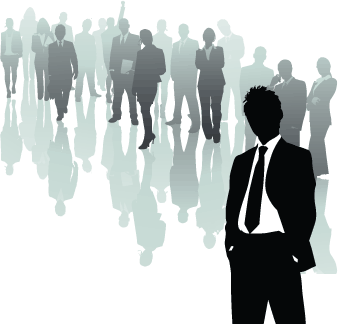           FAPA Congress:There should be at least               2,000 ParticipantsThe capacity of the venue should be adequate for the number of participants and the meeting requirementsTable 1.1.  List of Recent FAPA Congress Hosts since 2010Table 1.1.  List of Recent FAPA Congress Hosts since 2010Table 1.1.  List of Recent FAPA Congress Hosts since 2010Table 1.1.  List of Recent FAPA Congress Hosts since 20102010Pharmaceutical Society of Taiwan2016Pharmaceutical Association of Thailand under Royal Patronage2012Indonesian Pharmacist Association2018Philippine Pharmacists Association2014Malaysian Pharmaceutical Society2020Malaysian Pharmaceutical SocietyTable 1. Fixed Registration fees for International ParticipantsTable 1. Fixed Registration fees for International ParticipantsTable 1. Fixed Registration fees for International ParticipantsCategoryRegistrationRegistrationCategoryEarly BirdBefore ________ Regular RegistrationAfter __________ PharmacistUSD$ 350USD$ 400Accompanying Person*USD$ 150USD$ 200Pharmacy StudentUSD$ 150USD$ 200Table 2. Registration fees for Domestic ParticipantsTable 2. Registration fees for Domestic ParticipantsTable 2. Registration fees for Domestic ParticipantsCategoryRegistrationRegistrationCategoryEarly BirdBefore __________ Regular RegistrationAfter __________ Pharmacist____________________Accompanying Person*____________________Pharmacy Student____________________Table 3. Group Registration PackagesTable 3. Group Registration PackagesTable 3. Group Registration PackagesCategory (Minimum Number)RegistrationRegistrationCategory (Minimum Number)RateDeadline___________ (   )_______________________________ (   )_______________________________ (   )____________________Table 4. Prescribed five (5) day Congress Schedule from Wednesday to SaturdayTable 4. Prescribed five (5) day Congress Schedule from Wednesday to SaturdayTable 4. Prescribed five (5) day Congress Schedule from Wednesday to SaturdayTable 4. Prescribed five (5) day Congress Schedule from Wednesday to SaturdayTable 4. Prescribed five (5) day Congress Schedule from Wednesday to SaturdayTable 4. Prescribed five (5) day Congress Schedule from Wednesday to SaturdayTIMEWEDTHUFRISATSUNMorningPre-Congress SessionOpening CeremonyPlenary Session 2Plenary Session 3Day Tours/ ActivitiesMorningRegistration Opening CeremonyPoster PresentationSection MeetingsDay Tours/ ActivitiesMorningOpening of ExhibitOpening CeremonyPoster PresentationPoster PresentationDay Tours/ ActivitiesAfternoonComplimentary Practice-setting field tripsPlenary Session 1Section Meetings (Invited Speaker & Oral Presentation)Section MeetingsDay Tours/ ActivitiesAfternoonComplimentary Practice-setting field tripsPlenary Session 1Poster PresentationOpen Council Meeting Day Tours/ ActivitiesAfternoonComplimentary Practice-setting field tripsPlenary Session 1FAPA CP MeetingOpen Council Meeting Day Tours/ ActivitiesAfternoonComplimentary Practice-setting field tripsPlenary Session 1AYPG MeetingOpen Council Meeting Day Tours/ ActivitiesAfternoonComplimentary Practice-setting field tripsPlenary Session 1FAPA GPP ForumClosing CeremonyDay Tours/ ActivitiesAfternoonComplimentary Practice-setting field tripsPlenary Session 1FAPA Presidents’ CornerClosing CeremonyDay Tours/ ActivitiesAfternoonComplimentary Practice-setting field tripsPlenary Session 1FAPA Dean’s ForumClosing CeremonyDay Tours/ ActivitiesEveningComplimentary Practice-setting field tripsWelcome ReceptionFAPA Dinner (Invitational)Gala DinnerDay Tours/ ActivitiesTable 6.1 List of Specifications Table 6.1 List of Specifications Venue and Physical ArrangementVenue and Physical ArrangementPlenary Hall Person capacity should at least be 2,000 (target no. of participants)Parallel Session Rooms(For section and special meetings)Must have sufficient rooms and capacity for different functions of FAPA activities in CongressSound systemSound-proof walls Function RoomsFAPA Bureau and Secretariat Room (must be set in a fixed venue and available a day before the first meeting up to the last day of the Congress)Speakers’ LoungeHost Member Association Organizing Committee RoomExhibit  Area300 double-sided board for 600 postersRegistration AreaCan hold up to 10 registration boothsFeatures and Services Features and Services Catering Lunch and Snacks (consider food restrictions, Halal, Vegetarian)Prayer RoomsAvailable for participantsTransportation servicesAvailable shuttles, secured taxi services, transportation from main hotel Internet Service Must be available in all areasLocation Requirements Location Requirements International AirportSufficient number of direct flights from key cities in AsiaAccommodationEnough hotels for the minimum number of participants that are located within 30 min travel time to and from the venueAccessibilityAccessed through public transportation/ TaxiSecurity and SafetyMust have adequate security measures and prepared safety plans for all participants in case of emergency situationsAlternative accommodationsMust be available for pharmacy students and recent graduates (eg.  budget hotels, hostels, dormitories, or university dormitories)Table 6.2 Information on Available AccommodationsTable 6.2 Information on Available AccommodationsTable 6.2 Information on Available AccommodationsTable 6.2 Information on Available AccommodationsHotel NameStar RankingLink to WebsiteLink to MapDistance from Congress Venue (Km)Available means of Transportation ( max 30 mins travel time)Room TypeNumber of RoomsRates (Current Year)Rates w/ Breakfast Figure 1. Summary of the normal bidding process for hosting the FAPA CongressPARTCONTENTSPAGE NO.1PROPOSAL TO BID2CONTACT INFORMATION3PARTICIPANT INFORMATION4FINANCIAL INFORMATION5PROGRAM AND SPEAKERS6FIELD TRIPS AND SOCIAL ACTIVITIES7VENUE DETAILS8CROWD CONTROL, SECURITY AND SAFETY MEASURES9CONGRESS SUPPORT10ACCOMMODATION INFORMATION11TRANSPORTATION INFORMATION12TOURISM INFORMATIONPART 1. PROPOSAL TO BIDPART 1. PROPOSAL TO BIDPART 1. PROPOSAL TO BIDWe are submitting a bid for the FAPA Congress year	We are submitting a bid for the FAPA Congress year	[  ] 2024[  ] 2026Proposed dates of the FAPA Congress (must be between 4th week of October to 3rd week of November)Proposed dates of the FAPA Congress (must be between 4th week of October to 3rd week of November)FAPA Member AssociationPART 2. CONTACT INFORMATIONPART 2. CONTACT INFORMATIONPART 2. CONTACT INFORMATIONPART 2. CONTACT INFORMATIONPresidentE-mailLine/Viber IDLandlineMobileKey Contact PersonE-mailLine/Viber IDLandlineMobilePART 3. PARTICIPANT INFORMATIONPART 3. PARTICIPANT INFORMATIONTarget no. of foreign participantsTarget no. of local participants Est. no. of participants (plenary and section)Explain below how you will achieve your targets.Explain below how you will achieve your targets.PART 4. FINANCIAL INFORMATIONPART 4. FINANCIAL INFORMATIONFill in the blanks below with your proposed registration fees for local participants and group registration packagesFill in the blanks below with your proposed registration fees for local participants and group registration packagesHow much is your predicted remittance to FAPA for this Congress? (Refer to Section 2.9 of the bid manual)Provide us with your budget proposal for the FAPA Congress (may provide attachment)Provide us with your budget proposal for the FAPA Congress (may provide attachment)PART 5. PROGRAM AND SPEAKERSPART 5. PROGRAM AND SPEAKERSPART 5. PROGRAM AND SPEAKERSPART 5. PROGRAM AND SPEAKERSProposed theme for the FAPA Congress Proposed theme for the FAPA Congress Expected no. of oral presentationsExpected no. of poster presentationsProvide us with your tentative day to day scientific program including plenary speakers speakers to be invited for each section *may provide attachmentProvide us with your tentative day to day scientific program including plenary speakers speakers to be invited for each section *may provide attachmentProvide us with your tentative day to day scientific program including plenary speakers speakers to be invited for each section *may provide attachmentProvide us with your tentative day to day scientific program including plenary speakers speakers to be invited for each section *may provide attachmentPART 6. FIELDTRIPS AND SOCIAL ACTIVITIESPART 6. FIELDTRIPS AND SOCIAL ACTIVITIESPART 6. FIELDTRIPS AND SOCIAL ACTIVITIESPART 6. FIELDTRIPS AND SOCIAL ACTIVITIESProvide us with information about your planned Field TripsProvide us with information about your planned Field TripsProvide us with information about your planned Field TripsProvide us with information about your planned Field TripsDestination 1	Date and TimeNo. of peopleDestination 2	Date and TimeNo. of peopleDestination 3Date and TimeNo. of peopleProvide us with your plans for the Welcome ReceptionProvide us with your plans for the Welcome ReceptionProvide us with your plans for the Welcome ReceptionProvide us with your plans for the Welcome ReceptionVenue	Date and TimeNo. of peopleProgramme	Provide us with your plans for the FAPA Dinner (invitation only)Provide us with your plans for the FAPA Dinner (invitation only)Provide us with your plans for the FAPA Dinner (invitation only)Provide us with your plans for the FAPA Dinner (invitation only)Venue	Date and TimeNo. of peopleProgramme	Provide us with your plans for the Gala Dinner Provide us with your plans for the Gala Dinner Provide us with your plans for the Gala Dinner Provide us with your plans for the Gala Dinner Venue	Ticket PriceDate and TimeNo. of peopleProgramme	PART 7. VENUE DETAILSPART 7. VENUE DETAILSProvide us with information about the main Congress Venue Provide us with information about the main Congress Venue Name of Congress VenueComplete AddressWebsiteLink to MapsProvide us with a floor plan and Photos of your proposed venueProvide us with a floor plan and Photos of your proposed venuePlenary Hall 1Plenary Hall 1Plenary Hall 1Plenary Hall 1Plenary Hall 1Plenary Hall 1Plenary Hall 1Hall NameTotal Area (sq m)Cost/day (USD)Cost/day (USD)Available layoutsClassroomTheaterTheaterRound TableRound TableOther_______Capacity (persons)Plenary Hall 2 (Optional)Plenary Hall 2 (Optional)Plenary Hall 2 (Optional)Plenary Hall 2 (Optional)Plenary Hall 2 (Optional)Plenary Hall 2 (Optional)Plenary Hall 2 (Optional)Hall NameTotal Area (sq m)Cost/day (USD)Cost/day (USD)Available layoutsClassroomTheaterTheaterRound TableRound TableOther_______Capacity (persons)Session Room 1Session Room 1Session Room 1Session Room 1Session Room 1Session Room 1Session Room 1Room NoTotal Area (sq m)Cost/day (USD)Cost/day (USD)Available layoutsClassroomTheaterTheaterRound TableRound TableOther_______Capacity (persons)Session Room 2Session Room 2Session Room 2Session Room 2Session Room 2Session Room 2Session Room 2Room NoTotal Area (sq m)Cost/day (USD)Cost/day (USD)Available layoutsClassroomTheaterTheaterRound TableRound TableOther_______Capacity (persons)Session Room 3Session Room 3Session Room 3Session Room 3Session Room 3Session Room 3Session Room 3Room NoTotal Area (sq m)Cost/day (USD)Cost/day (USD)Available layoutsClassroomTheaterTheaterRound TableRound TableOther_______Capacity (persons)Session Room 4Session Room 4Session Room 4Session Room 4Session Room 4Session Room 4Session Room 4Room NoTotal Area (sq m)Cost/day (USD)Cost/day (USD)Available layoutsClassroomTheaterTheaterRound TableRound TableOther_______Capacity (persons)Session Room 5Session Room 5Session Room 5Session Room 5Session Room 5Session Room 5Session Room 5Room NoTotal Area (sq m)Cost/day (USD)Cost/day (USD)Available layoutsClassroomTheaterTheaterRound TableRound TableOther_______Capacity (persons)Session Room 6Session Room 6Session Room 6Session Room 6Session Room 6Session Room 6Session Room 6Room NoTotal Area (sq m)Cost/day (USD)Cost/day (USD)Available layoutsClassroomTheaterTheaterRound TableRound TableOther_______Capacity (persons)Pre-Congress VenuePre-Congress VenuePre-Congress VenuePre-Congress VenuePre-Congress VenuePre-Congress VenuePre-Congress VenueRoom NoTotal Area (sq m)Cost/day (USD)Cost/day (USD)Available layoutsClassroomTheaterTheaterRound TableRound TableOther_______Capacity (persons)Bureau MeetingBureau MeetingBureau MeetingBureau MeetingRoom NoCost/ Day (USD)Total Area (sq m)CapacityClosed Council MeetingClosed Council MeetingClosed Council MeetingClosed Council MeetingRoom NoCost/ Day (USD)Total Area (sq m)CapacityOpen Council MeetingOpen Council MeetingOpen Council MeetingOpen Council MeetingRoom NoCost/ Day (USD)Total Area (sq m)CapacityExhibit AreaExhibit AreaExhibit AreaExhibit AreaRoom/ AreaCost/ Day (USD)Total Area (sq m)CapacityLayoutPoster Presentation AreaPoster Presentation AreaPoster Presentation AreaPoster Presentation AreaRoom/ AreaCost/ Day (USD)Total Area (sq m)CapacityLayoutDining AreaDining AreaDining AreaDining AreaHall/ RoomCost/ Day (USD)Total Area (sq m)CapacityLayoutWelcome ReceptionWelcome ReceptionWelcome ReceptionWelcome ReceptionHall/ RoomCost/ Day (USD)Total Area (sq m)CapacityLayoutPrayer RoomsPrayer RoomsPrayer RoomsPrayer RoomsHall/ RoomCost/ Day (USD)Total Area (sq m)CapacityLayoutSecretariat RoomSecretariat RoomSecretariat RoomSecretariat RoomHall/ RoomCost/ Day (USD)Total Area (sq m)CapacityAre these features available? (Yes or No)Are these features available? (Yes or No)Are these features available? (Yes or No)Are these features available? (Yes or No)High Speed InternetElectric OutletsPrintersExtension CordsComputer/sOffice SuppliesStorage AreaWorking SpacePART 8. CROWD CONTROL, SECURITY AND SAFETY MEASURESPART 8. CROWD CONTROL, SECURITY AND SAFETY MEASURESDescribe the registration process at the venueDescribe how participants’ attendance in plenary and section meetings will be determined Describe the security measures to be set in place at the Congress VenueDescribe the emergency plans/ protocol for the CongressPART 9. CONGRESS SUPPORTPART 9. CONGRESS SUPPORTDescribe the materials you will provide for each participating country’s CPE RequirementsAre you willing to provide any scholarships for the Congress (if any), please describe your proposal?Are you willing to sponsor any of the Pre-Congress Activities/ Meetings (if any)? Please indicate.Are you planning to have any special promotion/ discount for participants?Please describePART 10. ACCOMMODATION INFORMATIONPART 10. ACCOMMODATION INFORMATIONPART 10. ACCOMMODATION INFORMATIONPART 10. ACCOMMODATION INFORMATIONHow many hotels are within 30 mins travel from the main venue?How many budget hotels/ hostels/ alternative accommodations are available? HOTEL NAMEHOTEL NAMEHOTEL NAMEHOTEL NAMETransport from AirportAvailable? If not, how?Star RankingLink to WebsiteLink to MapDistance from Congress Venue (Km)Available means of Transportation ( max 30 mins travel time)Room TypeNumber of RoomsRates (Current Year)Rates w/ Breakfast HOTEL NAMEHOTEL NAMEHOTEL NAMEHOTEL NAMETransport from AirportAvailable? If not, how?Star RankingLink to WebsiteLink to MapDistance from Congress Venue (Km)Available means of Transportation ( max 30 mins travel time)Room TypeNumber of RoomsRates (Current Year)Rates w/ Breakfast HOTEL NAMEHOTEL NAMEHOTEL NAMEHOTEL NAMETransport from AirportAvailable? If not, how?Star RankingLink to WebsiteLink to MapDistance from Congress Venue (Km)Available means of Transportation ( max 30 mins travel time)Room TypeNumber of RoomsRates (Current Year)Rates w/ Breakfast HOTEL NAMEHOTEL NAMEHOTEL NAMEHOTEL NAMEHOTEL NAMETransport from AirportAvailable? If not, how?Star RankingLink to WebsiteLink to MapDistance from Congress Venue (Km)Available means of Transportation ( max 30 mins travel time)Room TypeNumber of RoomsNumber of RoomsRates (Current Year)Rates w/ Breakfast PART 11. AVAILABLE TRANSPORTATION INFORMATIONPART 11. AVAILABLE TRANSPORTATION INFORMATIONPART 11. AVAILABLE TRANSPORTATION INFORMATIONPART 11. AVAILABLE TRANSPORTATION INFORMATIONPART 11. AVAILABLE TRANSPORTATION INFORMATIONList all the modes of transport available at the Congress Venue (eg. Bus, taxi, train, etc)List all the modes of transport available at the Congress Venue (eg. Bus, taxi, train, etc)Describe how to get to the venue from the airportDescribe how to get to the venue from the airportWhat is the average distance in Km and usual travel time from the airport to the venue?What is the average distance in Km and usual travel time from the airport to the venue?List all the airlines with direct flights to your airport from other Asian CitiesList all the airlines with direct flights to your airport from other Asian CitiesDescribe your plans for theairport pick-up and hotel transportation arrangements for the FAPA Bureau (and spouses), Honorary President, and members of the Secretariat.Describe your plans for theairport pick-up and hotel transportation arrangements for the FAPA Bureau (and spouses), Honorary President, and members of the Secretariat.PART 12. TOURISM INFORMATIONPART 12. TOURISM INFORMATIONList down and describe (if any) tourist attractions near the venue(May provide links or photos)List down and describe (if any) tourist attractions in your country(May provide links or photos)